CPEM N°46Materia: Ciencias socialesCurso: 5to c y d bachillerProfesora: Paula GuinderHola estudiantes!! Cómo están? Espero que bien! Por la cantidad de trabajos recibidos asumo que no todxs tienen acceso al material o a internet. Me gustaría saber si entre ustedes están en contacto o de que otra forma les puedo acercar las actividades. Espero puedan resolverlas. Cualquier inquietud me escriben al mail y por favor infórmenme si se enteran que hay dificultades para el acceso a los trabajos. A tener en cuenta: Si hacen la tarea en hojas de carpeta les recomiendo la aplicación de celular “clean scanner”para escanear las mismas.Fecha de entrega: Viernes 22 de mayo al mail paulaguinder@gmail.comTrabajo práctico N°3Consignas:Texto N°1 y 2Leer el texto N°1 “La teoría de la dependencia y el subdesarrollo Latinoamericano”, y responder:a) Explica con tus palabras qué es la “Teoría de la dependencia”?b) ¿Qué efectos tiene para los países latinoamericanos?c) ¿Qué implica el desarrollo y el subdesarrollo?d) ¿Cuáles son las países dependientes y en dónde se refleja esa dependencia?e) ¿Cuándo se origina esta dependencia y por qué se sostiene?f) ¿Qué es el imperialismo y qué relación tiene con la dependencia de los países latinoamericanos?g) Explica el liderazgo de EEUU en el contexto económico internacional.Texto N°3, 4,  5 y 6.A partir de los textos:Construí con tus palabras la definición de esclavitud moderna¿Qué formas de esclavitud moderna podés identificar?¿A qué sectores de la sociedad te parece que perjudica?Imágenes N°7Analiza las imágenes y construí una explicación de cada una de ellas teniendo en cuenta lo visto en el trabajo presente y en los anteriores.Texto n°1La Teoría de la Dependencia y el subdesarrollo latinoamericanoAutor: Manuel Sosa FuentesEn http://americalatinasandymonter-ici.blogspot.com.ar/2009/06/la-teoria-de-la-dependencia-y-el.htmlResumen del texto: 
  	La Teoría de la Dependencia, como corriente de pensamiento, se configuró a mediados de los años sesenta, a partir de un conjunto de trabajos elaborados y/o publicados entre 1964 v 1967, los cuales constituyeron dentro de la intelectualidad en América Latina una discusión extremadamente rica en relación con esta temática.   	La Teoría de la Dependencia afirma que desarrollo y subdesarrollo de los países son dos realidades estructuralmente ligadas. Este enfoque va a concebir y explicar lúcidamente el atraso y el subdesarrollo como una consecuencia directa del proceso de desarrollo del sistema capitalista mundial. En otras palabras, el atraso el estancamiento y la dependencia de los países de la periferia del sistema mundial es resultado del proceso de explotación que han experimentado estos países por las potencias centrales del capitalismo internacional.Esta Teoría es capaz de explicar las agudas manifestaciones de desigualdad, dominación, injusticia, atraso económico y subdesarrollo que se dan en las relaciones internacionales y de modo específico en América Latina, África y Asia. También nos sirve para descubrir y analizar que las relaciones económicas de América Latina con el mercado determinadas como centro-periferia, países desarrollados y países desarrollados, metrópoli-satélite; dominantes-dominados-, eran las relaciones- causas que explicaban la dependencia, el atraso, la pobreza. En síntesis, el subdesarrollo y atraso de las sociedades y Estados nacionales periféricos del sistema internacional, son un efecto directo del desarrollo y expansión estructural del sistema capitalista mundial, y no tiene su origen en los problemas socioeconómicos y políticos internos de las sociedades del llamado Tercer Mundo- Asia, áfrica y América Latina.

Texto completoLa Teoría de la Dependencia, como corriente de pensamiento, se configuró a mediados de los años sesenta,.a partir de un conjunto de trabajos elaborados y/o publicados entre 1964 v 1967, los cuales constituyeron dentro de la intelectualidad en América Latina una discusión extremadamente rica en relación con esta temática… La Teoría de la Dependencia partía de la CEPAL; pero lo hacía para afirmar, primero, que desarrollo y subdesarrollo no eran un continuum sino que, contrapuestos, eran dos realidades estructuralmente ligadas; una era la contrapartida de la otra. El subdesarrollo no era una etapa hacia el desarrollo, sino una expresión del desarrollo capitalista mundial... Lo que se desprendía de ello era que cuanto más se desarrollaba el capitalismo dependiente, más subdesarrollado era en el sentido de que más agudas eran sus deformaciones, sus desigualdades, sus injusticias, y no en el sentido de que no se podía desarrollar, corno se ha dicho incorrectamente... La dependencia no era algo superable en el marco del capitalismo, sino que el capitalismo la tornaba cada vez más profunda, más brutal: a más desarrollo capitalista, mas dependencia.
Ruy Mauro Marini


El marco histórico e intelectual del surgimiento de la Teoría de la Dependencia

En el periodo posterior a la Segunda Guerra Mundial y en el marco de las teorías dominantes de las Relaciones Internacionales expresadas, fundamentalmente, en el Realismo Político, y otras como la Teoría General de Sistemas -y su enfoque
Conductista-y la Sociología histórica, surgió una diversidad de teorías y enfoques
económicos y políticos para explicar el "éxito" del desarrollo del capitalismo mundial, cuya expresión más diáfana fue la llamada Teoría del Desarrollo y la Modernización. Su principal ideólogo fue Walter W Rostov, con su obra Las etapas del crecimiento económico: un manifiesto no comunista. Theotonio Dos Santos dice:

Él-Rostow- definió todas las sociedades precapitalistas como tradicionales. Este barbarismo histórico, que provocó la protesta de los historiadores serios, era necesario para resaltar los varios estadios del desarrollo que se iniciaron con el famoso take off, el "despegue" del desarrollo que había ocurrido en la Inglaterra de 1760, en los Estados Unidos de la posguerra civil, en la Alemania de Bismark, en el Japón de la restauración Meiji, etc. El problema del desarrollo pasó a ser así un modelo ideal de
acciones económicas, sociales y políticas interligadas que sucedería en determinados países, siempre que se dieran las condiciones ideales para su "despegue". Su libro se llamaba "un manifiesto anticomunista" y no ocultaba su objetivo ideológico. Trataba de demostrar que el inicio del desarrollo no dependía de un Estado revolucionario, como había sucedido en la URSS y sí, de un conjunto de medidas económicas tomadas por cualquier Estado nacional que asumiese una ideología desarrollista. En un libro posterior menos divulgado, Rostow defendía la necesidad de que este Estado desarrollista fuese un Estado fuerte. Sus trabaos como consultor de la CIA, fueron una de las principales referencias de las políticas de golpes de Estado modernizadores, llevados a cabo en las décadas del 60 y 70 a partir del golpe brasileño de 1964. El modelo de Rostow no sólo tenía un inicio común en la indiferenciada masa de las economías y sociedades tradicionales, en que el transformó los 6 000 años de historia de la civilización, sino que terminaba en la indiferenciada sociedad postindustrial, era de afluencia a la cual reducía el futuro de la humanidad, tomando como ejemplo los años dorados del crecimiento económico norteamericano de posguerra.


Sin embargo, hacia finales de los años cincuenta, surge un enfoque y una visión que se diferenciaban y contraponían a las teorías dominantes de las Relaciones Internacionales y, de manera particular, a la Teoría del Desarrollo y la Modernización. Esta perspectiva proviene de una concepción marxista de la historia y de la Teoría del imperialismo de inspiración leninista.
Este enfoque marxista, observando los profundos cambios y transformaciones en la economía y en la política del sistema internacional de los años cincuenta, tratará de exponer y demostrar que la persistencia del fenómeno imperialista y su análisis como proceso económico-social y concepción política capaz de explicar las agudas manifestaciones de desigualdad, dominación hegemonía que se dan en las relaciones internacionales en general, y atraso económico y el subdesarrollo en el llamado Tercer Mundo de modo específico en América Latina, en particular.

Así, mientras los enfoques y las teorías políticas, económicas y de las relaciones internacionales dominantes situaban los grandes problemas y obstáculos para el desarrollo económico de las sociedades -organización social, cultura, tradiciones e instituciones políticas, etc.- del llamado Tercer Mundo, los enfoques marxistas van a concebir y explicar lúcidamente el atraso y el subdesarrollo como una consecuencia directa del proceso de desarrollo del sistema capitalista mundial de su reproducción tendencial e histórica. En otras palabras, el atraso el estancamiento y la dependencia de los países de la periferia del sistema mundial resultado del proceso dialéctico de explotación que han experimentado estos países por las potencias centrales del capitalismo internacional.
Esta corriente marxista de pensamiento, representada en la escuela estadounidense por Paul Baran, Paul Sweezy, Harry Magdoff, Leo Huberm Michael Hudson, James O "Connor, Harry Braverman, Paul Mattick, Víctor Perlo, Michael Barratt Brown, Tom Kemp, Stephen Hymer, Maurice Dobb, Gabriel Kolko, Joyce Kolko y Benjamín J. Cohen; en la escuela francesa por Louis Althusser, Christian Palloix, Charles Bettelheim, Nicos Poulantzas, Ernest Mande; Pau1 Boceara, Jaques Valier y J. P Delilez y en la escuela llamada Tercermundista por Samir Amin, Pierre Jalée, Arghiri Emmanuel, Anuar Abdel-Malek, Hose Jaffe, y Giovanni Arrighi, se caracteriza por analizar, de manera general, al sistema mundial y a las relaciones económicas internacionales en tres niveles, a saber: 1) estudio del problema de la generación y la absorción del excedente económico cada vez mayor -plusvalía en el pensamiento de Marx, que consiste en la diferencia re lo que una sociedad produce y los costes de dicha producción-, es la piedra angular de la explicación de la fase actual del capitalismo imperialista; 2) centrar problemática actual del imperialismo en, según Palloix, la "realidad última": la momia mundial y el proceso de internacionalización del capital a través de las corporaciones transnacionales determinan estructuralmente las relaciones políticas económicas mundiales; y 3) quizás la más importante, ¿cómo funciona el capitalismo internacional? En el desarrollo e intercambio desigual de la economía internacional-ley del valor y la tasa de plusvalía en Marx-y en un contexto o proceso acelerado de acumulación capitalista a escala mundial, las formaciones económico-sociales capitalismo periférico -la africana, la asiática y la latinoamericana- son integradas, manera especializada según la rama de la producción, a la economía mundial en términos de explotación y dependencia. En síntesis, -el subdesarrollo y atraso de las sociedades y Estados nacionales periféricos del sistema internacional, son un efecto directo del desarrollo y expansión estructural del sistema capitalista mundial, y no tiene su origen en los problemas socioeconómicos y políticos internos de las sociedades del llamado Tercer Mundo.
En esta perspectiva y marco general surge -como algo propio, original y sustantivo- del pensamiento crítico social marxista latinoamericano una de las construcciones teóricas y epistemológicas más importantes de la teoría social en América Latina: la Teoría de la Dependencia y el subdesarrollo.
En palabras de Theotonio Dos Santos:


Ni Lenin, ni Bujarin, ni Rosa Luxemburgo, los principales elaboradores marxistas de la teoría del imperialismo, ni los pocos autores no marxistas que se ocuparon del tema, como Hobson, han enfocado el tema del imperialismo desde el punto de vista de los países dependientes. A pesar de que la dependencia debe ser situada en el cuadro global de la teoría del imperialismo, tiene su realidad propia que constituye una legalidad específica dentro del proceso global y que actúa sobre él de esta manera específica. Comprender la dependencia, conceptuándola y estudiando sus mecanismos, su legalidad histórica, significa no sólo ampliar la teoría del imperialismo sino también contribuir a su mejoría y reformulación. En suma, el estudio del desarrolló del capitalismo en los centros hegemónicos dio origen a la teoría del colonialismo y
del imperialismo. El estudio del desarrollo de nuestros países debe dar origen a la Teoría de la Dependencia."

En efecto, la Teoría de la Dependencia latinoamericana se diferencia de las otras teorías marxistas señaladas por lo siguiente: l) construir una reflexión histórica y estructural, frente al historicismo de Lis formulaciones teóricas preexistentes. Es decir, un marcado intento del pensamiento latinoamericano de analizar su propia realidad rechazando los enfoques y los modelos teóricos occidentales su vez, tratando de construir una nueva teoría latinoamericana del análisis del imperialismo -de la dependencia- a partir del estudio de sus efectos, control y hegemonía en las economías y políticas que ejercen sobre la mayoría de los países latinoamericanos; 2) porque dicho análisis se sitúa en la perspectiva de una praxis política revolucionaria, y confrontando con la misma se transforma dialécticamente y 3) por haber mostrado la existencia de una nueva fase dentro del capitalismo latinoamericano que se caracterizó por construir un capitalismo de Estado anclado en las grandes corporaciones transnacionales, lo que equivale a una total transformación de las relaciones clásicas de dependencia dentro de una nueva estrategia de la economía capitalista mundial.


Este salto cualitativo en el análisis del capitalismo dependiente latinoamericano es producto de más de un decenio de discusiones, tanto con los teóricos del desarrollismo y la modernización como con la ortodoxia marxista y revisionista, pero, sobre todo, es producto de una confrontación entre la teoría y la práctica política, de un profundo análisis de las reformas emprendidas por ciertos regímenes caracterizados de antiimperialistas y los movimientos sociales y revolucionarios que sacudieron a los países latinoamericanos durante las décadas de los años sesenta y setenta del siglo XX.
Entre los autores más destacados e importantes -en su mayoría latinoamericanos- que contribuyeron a la construcción de la Teoría de la Dependencia, se encuentran las reflexiones y el pensamiento de Adré Gunder Frank, Ernesto "Che" Guevara, Aníbal Quijano, Ruy Mauro Marini, Theotonio Dos Santos, Vania Bambirra, Fernando Henrique Cardoso, Agustín Cueva, Julio Coder, Rodolfo Stavenhagen, Pablo González Casanova, Tomás Amadeo Vasconi, Octavio Ianni, Celso Furtado, Raúl Rebisch, Osvaldo Sunkel, Aldo Ferrer, Helio Jaguaribe, Franz Hinkelammert, Aníbal pinto, Enzo Faletto, Pedro Paz, María C. Tavares, Orlando Caputo, Luciano Mampa, Luciano Tomassini, Tomás Amadeo Vasconi, Constantino Váitsos, Gino Germall, Francisco Weffort, lames Petras, Maurice Zeittin, Gérard Pierre--Charles, Marcos Kaplan, Sergio de la Peña, Ernest Laclau y, en la continuidad y vigencia actual, Immanuel Wallerstein.



Es importante señalar aquí que si bien el desarrollo más significativo de la construcción y debate de la Teoría de la dependencia se dio desde el final de los años sesenta hasta el fin de la década de los años setenta en América Latina, la historia del pensamiento social -concretamente el pensamiento marxista- desde la última década del siglo XIX y, particularmente, las tres primeras décadas del siglo XX, produjo importantes interpretaciones filosóficas políticas sobre la realidad de las estructuras de dependencia social, cultural, económica y política de América Latina.''' Por ello, la historia del pensamiento crítico social marista en América Latina ha sido (y- sigue siendo), por un lado, la historia de una de las mayores aportaciones a la constitución teórica, metodológica.-y política de la realidad social, el conocimiento y la reflexión de las Ciencias sociales latinoamericanas y, por el otro, la más eficiente articulación operativa con el quehacer a la práctica política, económica, social, cultural y científica de América Latina.



Pensamiento latinoamericano de la Teoría de la Dependencia
Theotonio Dos Santos dice:
La Teoría de la Dependencia, que surgió en la América Latina en los años. 60, intenta explicar las nuevas características del desarrollo dependiente, que ya se había implantado en los países latinoamericanos. Desde los años 30, éstos se habían orientado en la dirección de la industrialización, caracterizada por la sustitución de productos industriales, importados de las potencias imperialistas, por los producidos en industrias nacionales. De inmediato, terminado el ciclo depresivo (caracterizado por dos guerras mundiales, una crisis global y la exacerbación del proteccionismo y el nacionalismo), se restablecía, a través de la hegemonía norteamericana, la integración de la economía mundial. El capital, concentrado en aquel momento en los Estados Unidos, se expandió hacia el resto del mundo en busca de oportunidades de inversiones que se concentraran en el sector industrial. En estos años de crisis, la economía norteamericana generalizó el fordismo como régimen de producción y circulación y dio inicio, incluso, a la revolución científico-tecnológica en los años 1940. La oportunidad de un nuevo ciclo expansivo de la economía mundial exigía la expansión de estas características económicas a nivel planetario. Esta fue la tarea que el capital internacional asumió, teniendo como base de operación la enorme economía norteamericana y su poderoso Estado nacional, además de un sistema de instituciones internacionales establecido en Bretton Woods. Esta nueva realidad respondía a la noción de que el subdesarrollo significaba la falta de desarrollo. Se abría el camino para comprender el desarrollo y el subdesarrollo, como el resultado histórico del desarrollo del capitalismo, un sistema mundial que producía al mismo tiempo desarrollo y subdesarrollo. Si la teoría del desarrollo y del subdesarrollo eran el resultado de la superación del dominio colonial y de la aparición de burguesías locales descosas de encontrar un camino que les permitiera participar en la expansión del capitalismo mundial, la Teoría de la Dependencia, surgida en la segunda mitad de la década de 1960-70, representó un esfuerzo crítico para comprender la limitación de un desarrollo iniciado en un periodo, histórico en que la economía mundial ya había sido constituida bajo la hegemonía de enormes grupos económicos y poderosas fuerzas imperialistas.

En efecto, esta corriente del pensamiento latinoamericano cuyos principales autores son, en su orientación teórica marxista, André Gunder Frank, Teodoro Dos Santos, Vania Bambirra y Ruy Mauro Marini y, en su enfoque reformista, a Fernando Henrique Cardoso se caracterizó por descubrir y analizar que las. relaciones económicas de América Latina con el mercado determinadas como centro-periferia, países desarrollados y países desarrollados, metrópoli-satélite; dominantes-dominados-, eran las relaciones causas estructurales-e históricas que explicaban la dependencia, el atraso, la desigualé social la pobreza extrema, el subdesarrollo y explotación económica de nuestra región...Ahora bien, cabe destacar que es André Gunder Frank el primer auto t¡ elaborar una reflexión rigurosa y crítica sobre la cuestión de la dependencia latinoamericana. En efecto, Gunder Frank desarrolla desde 1966, teórica y empíricamente, un nuevo paradigma crítico y analítico para comprender el atrila dependencia y la revolución social en América Latina: la Teoría del Desarrollo
del Subdesarrollo. Para Gunder Frank, desarrollo y subdesarrollo constituyen por tanto, dos elementos de un mismo proceso dialéctico, y que hace imposible dentro de las estructuras dependientes capitalistas de dominación la superación del subdesarrollo. Es decir, la integración de América Latina a la economía mundial el inicio de la historia colonial no produjo el esperado desarrollo económico, desarrollo del subdesarrollo. La obra de Gunder Frank, es una contribución importante para la comprensión y, sobre todo, la redefinición de nuestra realidad cuando da pruebas de que nuestra economía no se explica por el feudalismo, sino por el desarrollo del capitalismo comercial mundial; cuando demuestra que la dependencia el concepto clave para explicar el subdesarrollo... Ambos no encontramos del mismo lado, y en un proceso de elaboración, el suyo más avanzado que el mío, de una alternativa teórica destina a servir de base a la transformación revolucionaria de América Latina.________________________________
Texto N°2
Texto propioEl concepto ‘imperialismo estadounidense’ es aceptado por la mayor parte de la comunidad internacional, tanto por políticos como por historiadores. Es un hecho incuestionable que Estados Unidos ha tenido un comportamiento imperialista desde el inicio de su formación como país, y especialmente a lo largo del S.XX.Se puede definir imperialismo como la “actitud y doctrina de quienes propugnan o practican la extensión del dominio de un país sobre otro u otros por medio de la fuerza militar, económica o política.” (fuente: RAE). Así pues, cuando Estados Unidos interviene en Afganistán o en Iraq es una forma de imperialismo, o cuando apoya dictaduras militares en ciertos países, o lanza guerras de prevención (por si acaso) sobre otras naciones, es imperialismo también. Imperialismo por medio de la fuerza militar.Aunque también se podrían mencionar el imperialismo político (como cuando EEUU obliga a otras naciones a adoptar decisiones políticas por medio de presiones) o el imperialismo económico (cuando decide poner en marcha el bloqueo a Cuba, por ejemplo), en este artículo vamos a centrarnos únicamente en el imperialismo militar, que se traduce en guerras y conflictos por todo el mundo.Porque el imperialismo es un concepto que abarca una dimensión global. No existe el imperialismo a pequeña escala. Forjar un imperio siempre implica grandes dimensiones. En el caso del Imperio estadounidense, está claro que el tablero donde se juega la partida es el mundo. Ningún rincón se escapa. Desde países grandes, como la antigua Unión Soviética, hasta países pequeños y desconocidos, como la isla de Granada. Todos han sufrido, sufren y sufrirán alguna forma de imperialismo.Estados Unidos, en su camino hacia la protección del mundo y la eliminación de los enemigos de la democracia y la libertad, ha forjado un ejército que se extiende por todos los continentes de la Tierra. El gobierno estadounidense tiene incluso una serie de ‘Comandos de combate’ que se reparten el mundo y lo protegen. En el siguiente mapa se observa cómo tiene Estados Unidos dividido el escenario mundial.Han existido algunas de las guerras y conflictos en los que los Estados Unidos han tenido algo que ver. Todas ellas han tenido lugar fuera del territorio estadounidense, ya que son guerras expansionistas, en las que el objetivo es extender y aumentar geográficamente el poder de Estados Unidos por el mundo. Muchas son guerras o conflictos que nacen en determinadas naciones (como guerras civiles, golpes de estado… etc), pero que no sólo tienen efectos en el propio país, sino que, debido a la intervención de una potencia mundial como Estados Unidos, se vuelven conflictos de importancia internacional. Por ello podemos decir que la mayoría de las guerras de este tipo son al mismo tiempo conflictos locales y globales.Texto N° 3, 4, 5 y 6LA IZQUIERDA DIARIO Domingo 21 de mayo de 2017 EXPLOTACIÓN LABORALHallan 14 personas sometidas a trabajo esclavo en MendozaSon oriundos de Santiago del Estero y trabajaban para una empresa de zanahorias en Maipú.Redacción Mendoza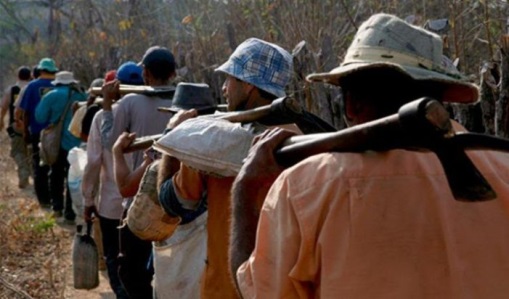 En la localidad de Fray Luis Beltrán, dentro del departamento de Maipú, 14 trabajadores estaban viviendo en un galpón abandonado. No tenían baños ni ninguna condición mínima de higiene y seguridad. Allí trabajaban haciendo lavado de zanahorias para una empresa del lugar.Estas 14 personas fueron detectadas por Inspectores de la Delegación Regional Mendoza, del Ministerio de Trabajo, Empleo y Seguridad Social de la Nación, quienes hicieron la denuncia para habilitar la intervención del fiscal de turno.Sin embargo, no es la primera vez que el departamento de Maipú es noticia por las terribles condiciones de explotación que existen en sus fincas. Desde hace años, diferentes inspecciones llevadas adelante por organismos de gobierno, han encontrado en situaciones de esclavitud a niños y adultos.En 2011, 100 trabajadores golondrinas fueron hallados en la finca de la firma Sanes S.A por la Subsecretaria de Trabajo de la Provincia. Los ubicaron luego de una denuncia anónima que informaba la muerte de una niña en un piletón del lugar. Las inspecciones aseguraron que había familias viviendo en carpas improvisadas con lonas y palos, con precarias condiciones de higiene y seguridad. Tenían piso de tierra y, a modo de baño, utilizaban un agujero hecho en la misma tierra. Las instalaciones eléctricas y de gas estaban en mal estado, resultando muy peligrosas. Tampoco contaban con agua potable.Un año después -en 2012- 170 personas, entre las que había niños sometidos a trabajo infantil, fueron encontradas en Finca Los Álamos. Vivían hacinados en habitaciones pequeñas, sin agua potable, gas ni electricidad. Otra vez fue la Subsecretaria de Trabajo de la Provincia quien dio con ellos.El año pasado (2016), se conoció que 10 personas, incluidos menores, vivían hacinados en un galpón de empaque de la firma Agrícola Don Antonio S.A., esta vez en la zona de Rodeo del Medio. Todos trabajaban en negro, en el mismo lugar donde comían y dormían. Para ello contaban con unas habitaciones sin ventilación, con riesgos de intoxicación y explosión por el uso de garrafas en el interior del ambiente y con riesgo eléctrico debido a la mala instalación. Nuevamente fue la Subsecretaría de Trabajo quien constató las extremas condiciones en las que estaban estos trabajadores y sus hijos.Estos son algunos de los casos conocidos de trabajo esclavo de los últimos años, registrados solamente en el departamento de Maipú. La política contra las patronales y dueños de fincas responsables de estas situaciones ha sido aplicarles multas de sumas que no significan nada en relación a las ganancias que se llevan.Los diferentes gobiernos que han pasado no han cambiado esta realidad para los trabajadores. Pero sí han beneficiado, y lo siguen haciendo, a los finqueros y empresarios vitivinícolas otorgándoles incentivos económicos y subsidios para sus negocios, lo que se transforma en una burla más contra los miles sometidos a la esclavitud laboral.LA TERCERALa esclavitud moderna, un problema que afecta en mayor grado a mujeres y niñosAutor: DPAEn la actualidad existe la esclavitud en forma de trabajo forzado de adultos y niños en la minería, la agricultura o las tareas domésticas.Legalmente, esclavitud significa que unas personas tratan a otras como su propiedad sin tener en cuenta sus derechos y deseos básicos. La Declaración Universal de los Derechos Humanos aprobada por la Asamblea General de la ONU en 1948 prohíbe expresamente “la esclavitud y el comercio de esclavos en todas sus formas”.Sin embargo, en la actualidad existe la esclavitud en forma de trabajo forzado de adultos y niños en la minería, la agricultura o las tareas domésticas, entre otros. Muchas veces la esclavitud moderna está vinculada a la explotación sexual. Dentro de la esclavitud moderna se encuentran los niños “vendidos” en el oeste de África y la India así como las mujeres obligadas a prostituirse en Europa.Según la Comisión de la UE, cada año cientos de miles de personas son llevadas a Europa. Tres cuartos de ellas deben trabajar como prostitutas, mendigar o realizar un trabajo corporal duro sin salario.Las cifras estimadas de personas que viven en la esclavitud en todo el mundo son muy variadas. Según la Organización Internacional del Trabajo (OIT), hay unas 20,9 millones de personas afectadas, casi la mitad de ellas niños o jóvenes.Varias organizaciones de derechos humanos creen que a nivel mundial hay entre 29 y 30 millones de personas que viven en condiciones similares a la esclavitud.Según un estudio de la fundación australiana “Walk Free”, en Mauritania es donde la situación es la peor de todas en comparación a su población. A pesar de que el país del oeste de África fue en 1981 oficialmente el último en prohibir la esclavitud, allí hay hoy 150.000 esclavos sobre una población de 3,8 millones.En términos absolutos, es la India el país en el que más esclavos viven con 14 millones de afectados. Le siguen China con tres millones y Pakistán con 2,1 millones.TelesurtvNoticias > Mundo¿Aún existe esclavitud en el siglo XXI?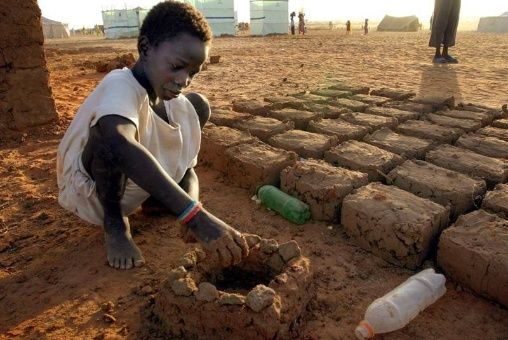 La esclavitud ha adoptado nuevas formas, como trabajos forzados, explotación sexual y tráfico de personas. | Foto: ArchivoPublicado 2 diciembre 2016La esclavitud en la actualidadEl Índice Global de Esclavitud de la Fundación Walk Free reveló este 2016 que existen casi 49 millones de esclavos en el mundo, los cuales incluye a un gran porcentaje de niños, no solo de países en desarrollo, sino de naciones ricas que viven en democracia.>> Trata de personas, la esclavitud del siglo XXIPor otra parte, la Organización Internacional del Trabajo (OIT) calcula que  actualmente 21 millones de personas en el mundo son víctimas de trabajo forzoso, lo que genera unos 150 mil millones de dólares anuales de ganancias ilícitas en el sector privado.Asimismo, la OIT estima que en la región asiática es donde se concentra la mayor cantidad de esclavos en el mundo, con 11, 7 millones.Foto:AP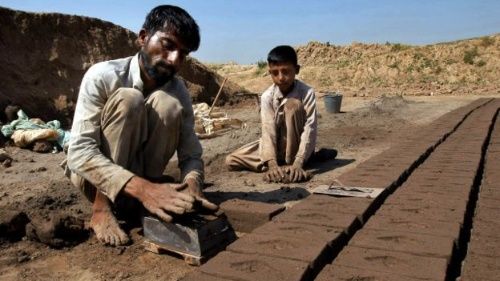 Por otra parte, el Índice de Esclavitud Global, clasifica a 162 países tiene a India, China, Pakistán y Nigeria como las cuatro naciones con la mayor cantidad de esclavos. Mientras que en proporción de habitantes Mauritania, ocupa el primer lugar en África Occidental, seguido por Haití.>> Hay casi 49 millones de esclavos en el mundo en pleno siglo XXIEn Estados Unidos, se calcula que existen unos 60 mil  esclavos, entre ellos personas con visas temporales y trabajadores domésticos, mientras que en Reino Unido se calculan 4 mil 426.El Dato: La esclavitud está prohibida en la Declaración Universal de los Derechos Humanos de 1948. La forma más común de esclavitud moderna es la denominada “servidumbre por deudas colaterales" la cual se refiere a personas que han pedido dinero prestado y al no poder pagarlas se comprometen ellos mismos y a su familia a prestar servicios al prestamista o el esclavista. Puede tomar varias generaciones completar el pago.  ¿Qué origina la esclavitud moderna? Existen una gran cantidad de factores que favorecen la esclavitud moderna, pero la pobreza es la causa más importante. No obstante, las guerras también están originando que las cifras aumenten, y las prácticas culturales a que se perpetúen.En conflictos armados, más de 300 mil niños son utilizados como soldados y esclavos, mensajeros, cocineros o limpiadores. Las niñas, en cambio, son condenadas a ser esclavas sexuales, con riesgos de sufrir enfermedades o quedar embarazadas.Asimismo, algunas prácticas culturales- religiosas han desencadenado que 700 millones de mujeres en el mundo se hayan casado cuando apenas eran niñas, muchas veces fueron víctimas de abusos sexuales y obligadas a trabajar. Las movilizaciones masivas de personas a causa de los conflictos bélicos también han propiciado el aumento en las cifras de esclavos en el mundo, pues muchos de los migrantes han caído en mafias que por lo general se aprovechan de la condición de extranjeros de sus víctimas para abusar de ellas y someterlas a trabajo forzado o prostitución a cambio de algún favor. LA TERCERALa esclavitud moderna, un problema que afecta en mayor grado a mujeres y niñosAutor: DPAEn la actualidad existe la esclavitud en forma de trabajo forzado de adultos y niños en la minería, la agricultura o las tareas domésticas.Legalmente, esclavitud significa que unas personas tratan a otras como su propiedad sin tener en cuenta sus derechos y deseos básicos. La Declaración Universal de los Derechos Humanos aprobada por la Asamblea General de la ONU en 1948 prohíbe expresamente “la esclavitud y el comercio de esclavos en todas sus formas”.Sin embargo, en la actualidad existe la esclavitud en forma de trabajo forzado de adultos y niños en la minería, la agricultura o las tareas domésticas, entre otros. Muchas veces la esclavitud moderna está vinculada a la explotación sexual. Dentro de la esclavitud moderna se encuentran los niños “vendidos” en el oeste de África y la India así como las mujeres obligadas a prostituirse en Europa.Según la Comisión de la UE, cada año cientos de miles de personas son llevadas a Europa. Tres cuartos de ellas deben trabajar como prostitutas, mendigar o realizar un trabajo corporal duro sin salario.Las cifras estimadas de personas que viven en la esclavitud en todo el mundo son muy variadas. Según la Organización Internacional del Trabajo (OIT), hay unas 20,9 millones de personas afectadas, casi la mitad de ellas niños o jóvenes.Varias organizaciones de derechos humanos creen que a nivel mundial hay entre 29 y 30 millones de personas que viven en condiciones similares a la esclavitud.Según un estudio de la fundación australiana “Walk Free”, en Mauritania es donde la situación es la peor de todas en comparación a su población. A pesar de que el país del oeste de África fue en 1981 oficialmente el último en prohibir la esclavitud, allí hay hoy 150.000 esclavos sobre una población de 3,8 millones.En términos absolutos, es la India el país en el que más esclavos viven con 14 millones de afectados. Le siguen China con tres millones y Pakistán con 2,1 millones.Imágenes N°7
 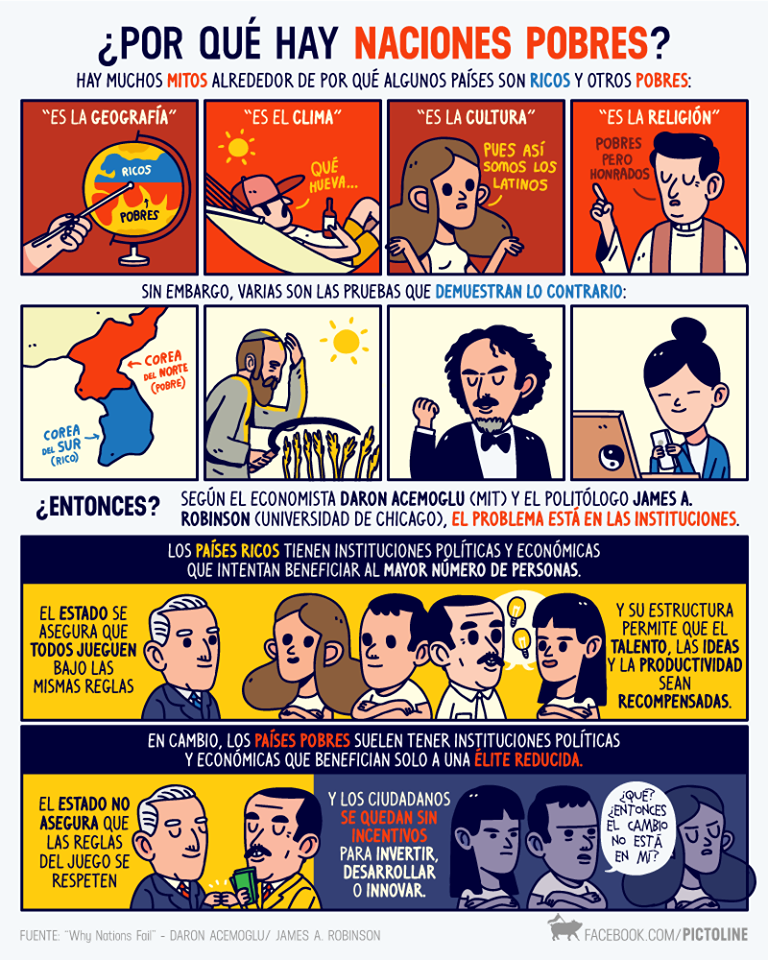 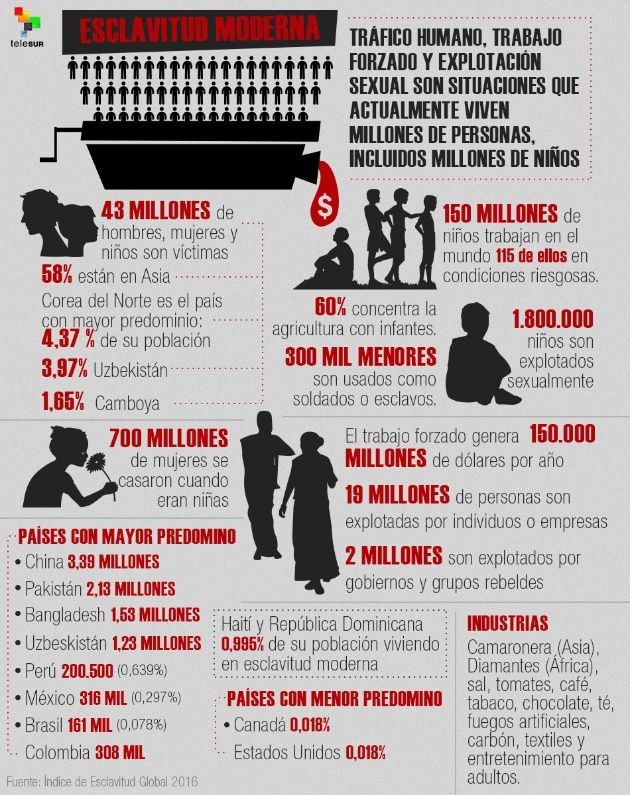 